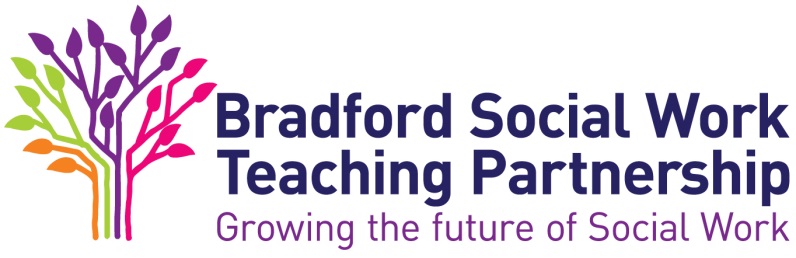 The ASYE in Children’s Services - Beginning the ASYEThis should be completed by the NQSW in preparation for the Support and Assessment Agreement meeting and presented to the Assessor in advance of the meeting.Consider your learning needs for the next 3 months, and over the course of the yearConsider key legislation relevant to Children’s services generally, and your employment setting specificallyHow do you plan to obtain the practice evidence you need?